                   Vlaamse Canicross Federatie VZW        
                   Secretariaat:        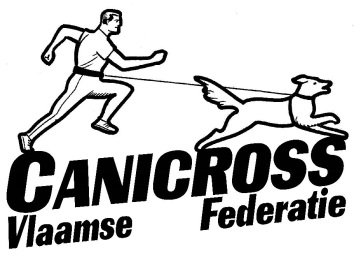 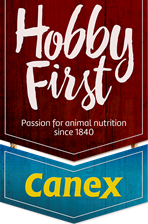                   Lintseheide     1d     
                  2570           Duffel                  http://users.telenet.be/canicrossvcfNaam: Voornaam:Geboortedatum:Adres:Tel: E-mail: Opgelet : 1fiche per lidAndere leden die op hetzelfde adres wonen: Prijs lidgeld: 1 pers : 30 €, 2 pers : 50 €, 3 pers : 60 €, 4pers en meer: 75 €. ( wonende op hetzelfde adres) kinderen tot 6j gratis, als één van beide ouders lid is. Vanaf 7 jaar tellen zij als betalend lid.  Betaling op rekening IBAN: BE04 0688 9800 7031 BIC:GKCCBEBB met melding: naam + lidgeld 2023Gelieve dit document elektronisch of in drukletters in te vullen en door te mailen naar vcf.secretariaat@gmail.com. Je mag het ook altijd op een VCF activiteit afgeven